Universidad Pedagógica Nacional Unidad Ajusco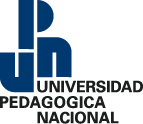 Dirección de Biblioteca y Apoyo AcadémicoCarretera al Ajusco No. 24 Col. Héroes de Padierna,Deleg. Tlalpan, C.P. 14200, México, D.F.ACUERDO DE CESIÓN DE DERECHOS PARA PUBLICAR TESISEl presente acuerdo se establece entre la Universidad Pedagógica Nacional (UPN) Unidad Morelos y (Nombre del autor de tesis), autor/a de la tesis denominada (Título del trabajo terminal) para obtener el título de ________________________________.Por una parte, EL AUTOR declara que ostenta la condición de titular de los derechos de propiedad intelectual de LA TESIS y cede a la UPN Unidad Morelos, de forma gratuita y no exclusiva, los derechos de publicación electrónica en el portal web de la Biblioteca Digital de la Biblioteca Gregorio Torres Quintero a efectos de garantizar su preservación a largo plazo, su acceso seguro y gratuito al publicarse con candados que impiden su copia o impresión.En virtud del carácter no exclusivo de esta cesión, EL AUTOR podrá reproducir y  comunicar libremente LA TESIS a través de los medios que estime oportunos. Por último, EL AUTOR declara bajo juramento que la presente cesión no infringe ningún derecho de terceros, y libera a la UPN de todo tipo de responsabilidad (sea civil, administrativa o penal) que pudiera surgir frente a cualquier reclamo o demanda referida a LA TESIS por parte de terceros, asumiendo dicha responsabilidad de forma exclusiva.En la ciudad de Cuernavaca, Morelos a ______ de ___________ de 2014.______________________________Firma del autor